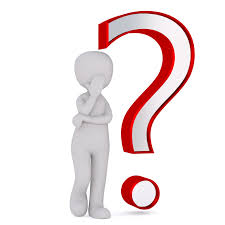 1.What problem are you wanting to solve? Or what benefit do you want?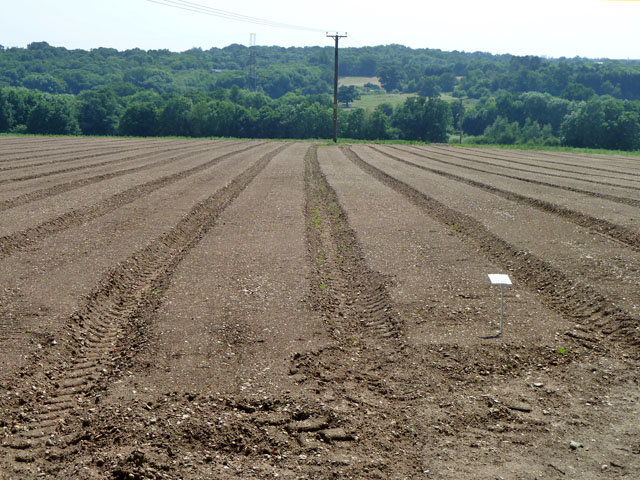 2.Where will you plant it?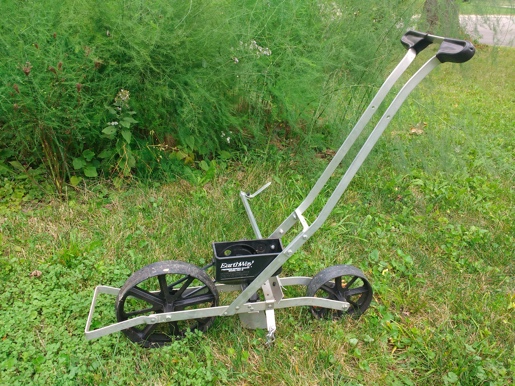 3. How will you seed it? Do you have needed equipment and labor?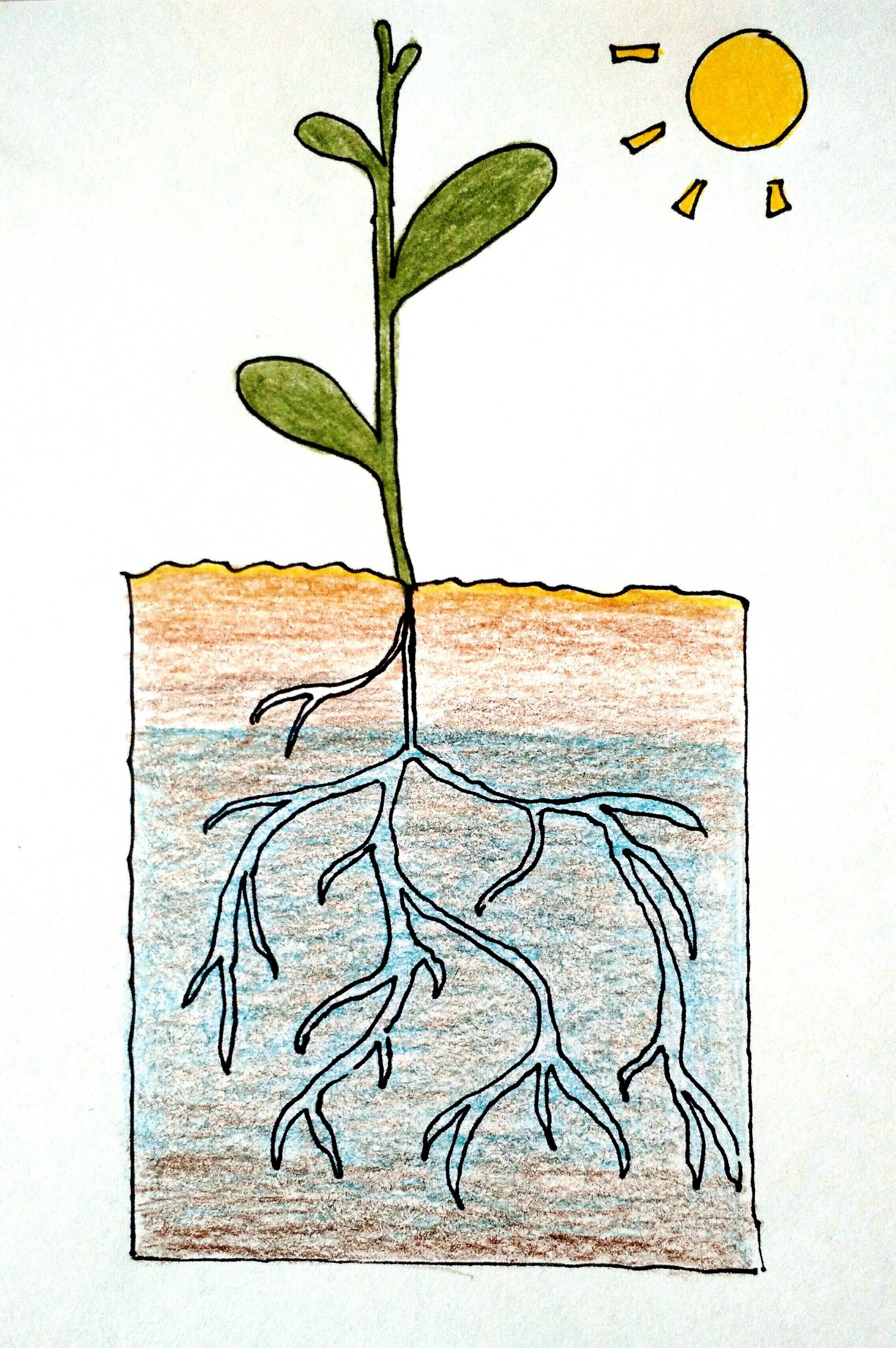 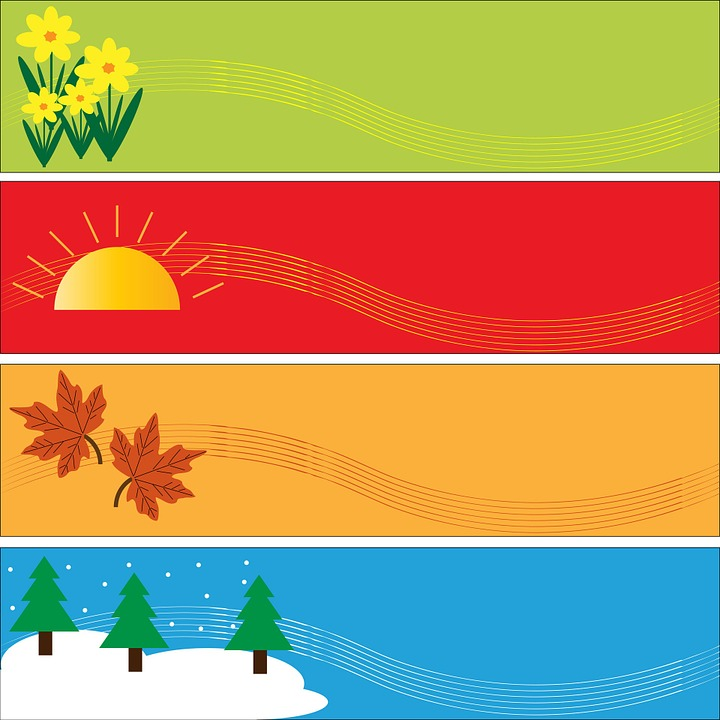 4. What will the weather be like? What will soil temperature and moisture conditions be like? Will you have time to make this work?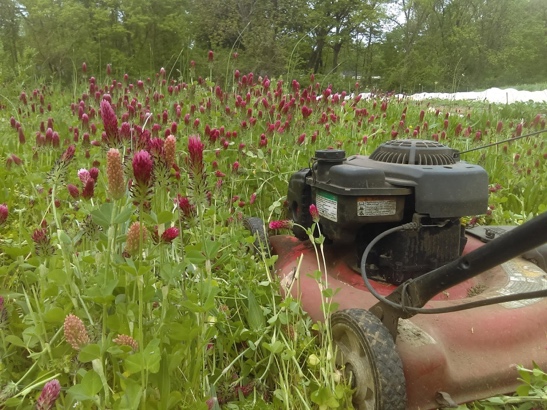 5. Will it winterkill? Or how do you kill it and plant into it?